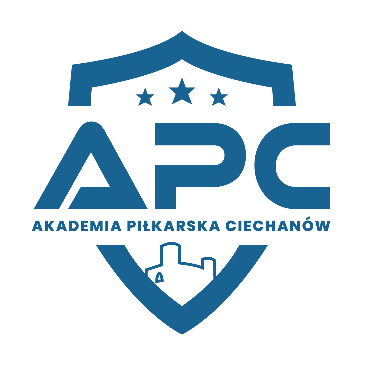 REGULAMIN AKADEMII PIŁKARSKIEJ CIECHANÓWWarunkiem przystąpienia do APC jest:Oddanie Trenerowi prowadzącemu wypełnionego i podpisanego oświadczenia z danymi.Dokonanie najpóźniej w ciągu tygodnia od daty oddania karty zgłoszeniowej wpłaty wpisowej w wysokości 180 zł (kwota przeznaczona na sprzęt sportowy: koszulka, spodenki, getry, piłka) – wpłata gotówką do trenera.Opłata członkowska  na cele statutowe stowarzyszenia wynosi 130 zł/miesięcznie płatne do 10 dnia każdego miesiąca. W przypadku absencji dłuższej niż dwa tygodnie wysokość miesięcznej opłaty za treningi należy uzgodnić z Trenerem.  Rodzic/Prawny opiekun zobowiązuje się do przyprowadzenia zawodnika na zajęcia minimum 10 minut przed rozpoczęciem zajęć treningowych i odebrania go po zajęciach. Trener bierze odpowiedzialność za dziecko w czasie zajęć sportowych, meczów, turniejów, obozów. Trener nie odpowiada za dziecko w drodze z domu i do domu.Rodzic/Prawny opiekun zobowiązuje się poinformować trenera o nieobecności zawodnika na treningu minimum 4 godziny przed treningiem. Rodzic/Prawny opiekun zobowiązuje się do przebywania w czasie zawodów oraz zajęć treningowych w miejscach do tego wyznaczonych (trybuny obiektu sportowego lub hali sportowej lub inne miejsce wyznaczone do kibicowania).Rodzic/Prawny opiekun zobowiązuje się do nie kontaktowania się z zawodnikami podczas zawodów sportowych i treningów, kulturalnego zachowania oraz akceptacji decyzji sędziego bez względu na to czy jest ona słuszna czy nie.Rodzic/Prawny opiekun zobowiązuje się do powiadomienia Trenera o rezygnacji zawodnika z udziału w zajęciach sportowych w Akademii Piłkarskiej Ciechanów do 25 dnia poprzedzającego następny miesiąc. Rodzic/Prawny opiekun zobowiązuje się do niepodważania autorytetu trenera zarówno w obecności zawodników jak i innych rodziców. Ze wszystkimi sprawami i wątpliwościami rodzic zgłasza się indywidualnie do Trenera.  Rodzic/Prawny opiekun zobowiązuje się do uczestnictwa we wszystkich zebraniach. W przypadku niemożności bycia na zebraniu Akademia Piłkarska Ciechanów prosi o kontakt z Trenerem w celu przekazania informacji dotyczących zebrania.Dane do przelewu:Nr konta: 	69 1090 2604 0000 0001 3650 7539 Santander Bank Polska S.A.Nazwa: 	Stowarzyszenie Akademia Piłkarska Ciechanów ul. Armii Krajowej 31/3, 06 – 400 CiechanówTytuł przelewu: Nazwisko i imię zawodnika, rocznik urodzenia zawodnika, miesiąc za który jest opłata - składka członkowska 